В Древнем Риме была поговорка: спроси у двоих про одно и то же – получишь два разных ответа. Так устроен человек, хочешь не хочешь, а субъективная оценка  сделает свое дело!  А вот цифры беспристрастны,  хотя и   здесь не всё просто. Из уст некоторых глашатаев  такие можно услышать статистические «опусы». Современное общество пресытилось шквалом фейковых новостей и все серьезнее относится к результатам всякого рода исследователей  общественного мнения. Мы хотим формировать своё мировоззрение на  выводах профессионалов,   и статистики в их числе.  Поговорить о  статистике как общественном благе, принадлежащим всем, послужил приятный повод – 28 апреля 2019 года  (14 апреля по старому стилю)  Владимирстату исполняется 184 года. Да, еще немного и вот оно, двухсотлетие! Возможно, кто-то скажет:  юбилей «штаба» сухих цифр. Но такое мнение - скорее исключение. Коллектив Владимирстата уверен: все, кто соприкасается с современной статистикой, заходя на официальный Интернет-портал, читая аналитику региональной прессы или наблюдая обсуждения  в телеинтервью, скажут, следов «пыльного мамонта» в работе Владимирстата  не найти.И это правда. Вот  лишь несколько примеров из самых последних инициатив. Желая быть в тренде времени по расширению доступности информации, Владимирстат открыл свои площадки во всех популярных социальных сетях,  впервые организовал участие студенческого сообщества в Международном конкурсе статистических постеров, с докладом о  проблемах сельского хозяйства выступил в рамках ХXIV Межрегиональной краеведческой конференции, посвященной 75-летию Владимирской области и др. При анализе запросов, поступающих во Владимирстат, а также мониторинга посещений  сайта и  аккаунтов в социальных сетях, можно увидеть повышение интереса к статистическим данным  не только со стороны органов власти и бизнеса. Рост популярности  очевиден и  среди  владимирцев,  причем занятых в самых разных областях.Владеть статистической информацией, быть в курсе экономических и социальных тенденций становится для них престижным профессиональным качеством.  Эта аудитория воспринимает статистику  как «ликвидные» знания, позволяющие превращать цифры в информацию, реальные действия,  создающие конкурентные преимущества.А в повседневной жизни? И здесь  каждому из нас статистика только во благо. Постоянно приходится делать выбор товаров и услуг (вариация цен), места работы (потенциальная заработная плата), учебы (престижность -  востребованность  будущей профессии), проведения своего досуга и т.д. Надеюсь  этот  пресс-релиз смог  настроить вас, пусть не на любовь, но на дружбу со статистикой, как минимум.В преддверии  дня рождения  владимирские статистики  многое могут пожелать  и родной организации, и  самим себе. Вряд ли   эти пожелания выйдут за рамки традиционных.  Но  служа обществу без малого два столетия, являясь по сути  «глазами  государства», мечтают они о том, чтобы    как можно  больше людей  научилось правильно, быстро, без искажений работать со статистическими данными. А значит  им  наравне со статистиками,  удастся  всегда держать эти "глаза" открытыми.    Пусть мечты сбываются! 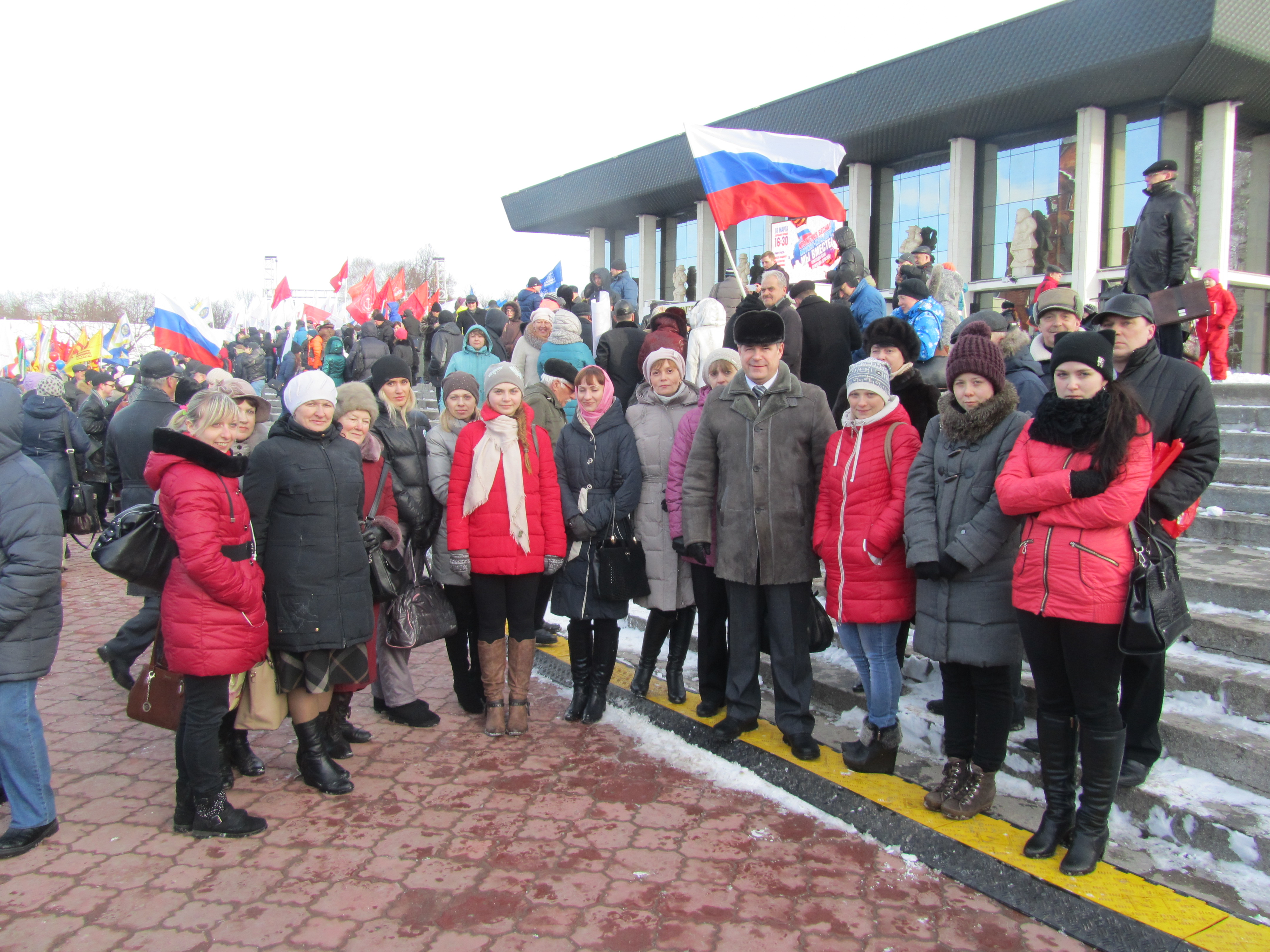 18 марта 2016г.  владимирские статистики приняли участие   в митинге общественности, посвященного двухлетию вхождения республики Крым в состав Российской Федерации  (г. Владимир, Театральная площадь).Солдатова Наталья Михайловна, специалист  Владимирстата по взаимодействию  со СМИ тел. (4922 534167); моб.  8 930 740 88 65 mailto: P33_nsoldatova@gks.ru http://vladimirstat.gks.ruВладимирстат в социальных сетях:https://www.facebook.com/profile.php?id=100032943192933  https://vk.com/public176417789https://ok.ru/profile/592707677206  https://www.instagram.com/vladimirstat33/?hl=ru+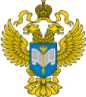 +ТЕРРИТОРИАЛЬНЫЙ ОРГАН ФЕДЕРАЛЬНОЙ СЛУЖБЫ ГОСУДАРСТВЕННОЙ СТАТИСТИКИ ПО ВЛАДИМИРСКОЙ ОБЛАСТИМарта Пресс-р24 апреля 2019г.                                                                                  Пресс-релизВсегда держать  "глаза" открытыми  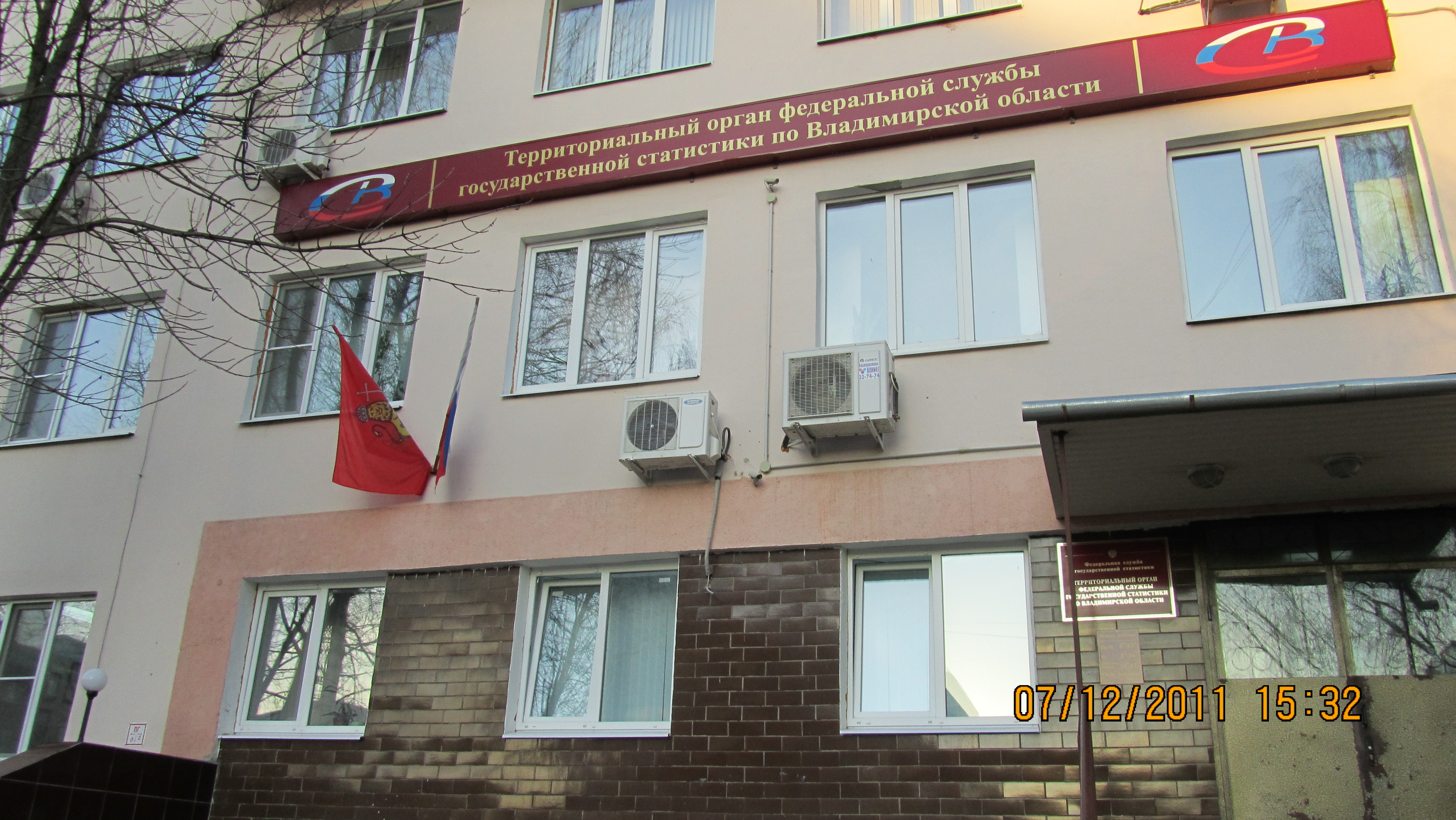 Марта Пресс-р24 апреля 2019г.                                                                                  Пресс-релизВсегда держать  "глаза" открытыми  